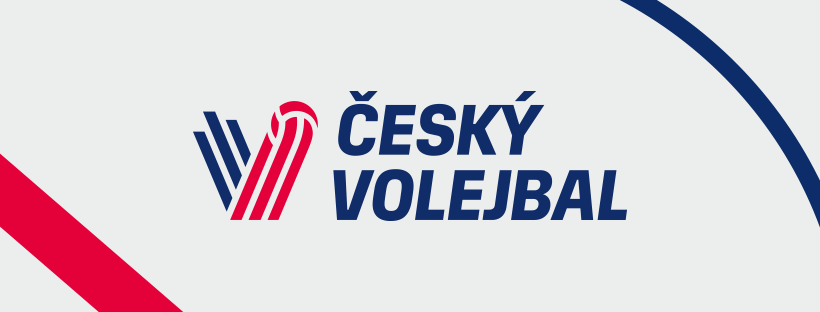 Jméno hráčkyVolejbalový oddílBalatá KateřinaTJ Lokomotiva PlzeňBeranová MagdalénaTJ Baník Rytně (hostuje)Bezdičková TerezaVolejbal TáborBlatná RadanaTJ DDM BrnoBřešťáková SáraTJ Bižuterie Jablonec nad NisouBurešová AdélaTJ SvitavyDušáková KarolínaVolleyball NymburkFialová MarkétaVSK Český KrumlovFilipová AnetaPVK Olymp PrahaGruberová GabrielaVolejbal TáborHajská AdélaTJ Lokomotiva PlzeňHentschelová NikolSK Kometa PrahaHeřmánková LenkaVolejbal TáborHlaváčová EmaTJ DDM BrnoHoznedrová SáraSK Kometa PrahaHřebíčková DenisaVAM OlomoucChládková ViolaVO TJ LanškrounJablonková KateřinaTJ Lokomotiva PlzeňJalová KarolínaSK Kometa PrahaJandová AnnaSK Kometa PrahaJandová EvaTJ EMĚ MělníkJanoušková AndreaVO TJ LanškrounKalianková MarkétaVSK Český KrumlovKasandová TerezaVK JirkovKavková KristýnaTJ Tatran StřešoviceKoubová MarieSK Kometa PrahaKrejčová NatálieVolejbal TáborKropíková NelaVolejbal TáborKubalíková BarboraTJ Lokomotiva PlzeňLaubová MagdalenaPVK Olymp PrahaLengerová BerenikaTJ KuniceMaruštíková MichaelaVolejbal Ústí nad LabemMošničková AdélaVolejbal Ústí nad LabemMrázková VanesaSK Hlincová HoraMrkvičková AdélaSK DANSPORTMužíková EvaTJ Lokomotiva PlzeňNekolová MagdalénaTJ Lokomotiva PlzeňNiklová ViktorieTJ EMĚ MělníkNováková ŠarlotaSK Hlincová HoraPodhorná ZuzanaVO TJ LanškrounPomrová MarieSK Kometa PrahaPříhodová EliškaVolejbal TáborPyšná NikolaVolejbal Ústí nad LabemQuinn SophieVAM OlomoucRadová AgátaTJ EMĚ MělníkReitschmiedová Erika LillaTJ SvitavyRosslerová BáraTJ Bižuterie Jablonec nad NisouRussová GabrielaSK Volejbal KolínSaalová ViktorieTJ Bižuterie Jablonec nad NisouStrušková NatálieTJ Lokomotiva BřeclavStředová KarolínaTJ Baník Rtyně v Podkrkonoší "z. s."Studená TerezaVK Dukla LiberecŠmolíková KarolínaSK Kometa PrahaŠtolfová KateřinaVAM OlomoucŠvihelová ZuzanaTJ SvitavyTelková ViktorieTJ Baník Rtyně v Podkrkonoší "z. s."Telvaková NelaPVK Olymp PrahaTermerová MichaelaTJ EMĚ MělníkTinklová LuciePVK Olymp PrahaTomanová MarianaTJ Tatran StřešoviceUrbanová TerezaTJ DDM BrnoVávrová JanaVSK Český KrumlovVávrová LucieTJ Lokomotiva PlzeňVavříková LucieTJ Hlincová HoraVrbová AdélaTJ DDM BrnoWestphalová MariaVAM OlomoucWinterová MagdalénaTJ Bižuterie Jablonec nad NisouZahradníková BáraVolejbal Ústí nad LabemZáškodná MarieSK Kometa PrahaZieglerová NatálieVSK Český Krumlov